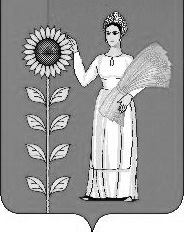 СОВЕТ ДЕПУТАТОВСЕЛЬСКОГО ПОСЕЛЕНИЯ ВЕРХНЕМАТРЕНСКИЙ СЕЛЬСОВЕТДобринского муниципального района Липецкой областиРоссийской Федерации31 сессия шестого созыва РЕШЕНИЕ21.12.2022                        с. Верхняя Матренка                       № 116-рсО внесении изменений в Программу комплексного развития системы коммунальной инфраструктуры сельского поселения Верхнематренский сельсовет Добринского муниципального района Липецкой области Российской Федерации на 2018-2028 годыРассмотрев представленный администрацией сельского поселения Верхнематренский сельсовет проект решения "О внесении изменений в Программу комплексного развития системы коммунальной инфраструктуры сельского поселения Верхнематренский сельсовет Добринского муниципального района Липецкой области Российской Федерации на 2018-2028 годы", руководствуясь Федеральным законом от 06.10.2003 №131-ФЗ "Об общих принципах организации местного самоуправления в Российской Федерации", Уставом сельского поселения Верхнематренский сельсовет, Совет депутатов сельского поселения Верхнематренский сельсовет РЕШИЛ: 1. Принять изменения в Программу комплексного развития системы коммунальной инфраструктуры сельского поселения Верхнематренский сельсовет Добринского муниципального района Липецкой области Российской Федерации на 2018-2028 годы, принятую решением Совета депутатов сельского поселения Верхнематренский сельсовет № 104-рс от 16.01.2018г.2. Направить указанный нормативно-правовой акт главе сельского поселения для подписания и официального обнародования.3. Настоящее решение вступает в силу со дня его официального обнародования и распространяется на правоотношения, возникшие с 1 января 2022 года.Председатель Совета депутатов сельского поселения Верхнематренский сельсовет                                          Л.И.БеляеваПриняты Решением Совета депутатов сельского поселения Верхнематренский сельсовет Добринского муниципального района № 116 - рс от 21.12.2022 г.ИЗМЕНЕНИЯв Программу комплексного развития системы коммунальной инфраструктуры сельского поселения Верхнематренский сельсовет Добринского муниципального района Липецкой области Российской Федерации на 2018-2028 годы Внести в Программу комплексного развития системы коммунальной инфраструктуры сельского поселения Верхнематренский сельсовет Добринского муниципального района Липецкой области Российской Федерации на 2018-2028 годы, принятую решением Совета депутатов сельского поселения Верхнематренский сельсовет № 104-рс от 16.01.2018г. следующие изменения:1. Раздел 4 "Характеристика инженерной инфраструктуры сельского поселения Верхнематренский сельсовет" дополнить статьей 4.6. и таблицей следующего содержания:4.6. Сбор и транспортировка твердых бытовых отходов.Согласно ст. 14 Федерального закона от 06.10.2003 № 131-ФЗ к вопросам местного значения поселения относятся вопросы организации, участие в организации деятельности по накоплению (в том числе раздельному накоплению) и транспортированию твердых коммунальных отходов. В сельском поселении Верхнематренский сельсовет Добринского муниципального района предусматривается развитие обязательной планово-регулярной системы санитарной очистки территории (включая уличный смет с усовершенствованных покрытий). Для этого необходимо разработать схему планово-регулярной системы сбора и транспортировки бытовых отходов на территории сельского поселения,  в соответствии с которой  предусмотреть размещение  контейнерных площадок на территории всех населенных пунктов и сбор бытового мусора в контейнеры с последующим вывозом ТКО на районный полигон, расположенный в п.Добринка. Заключить соглашение с региональным оператором о вывозе ТКО. Площадки следует размещать удаленными от окон жилых зданий, границ участков детских учреждений, мест отдыха на расстоянии не менее, чем 20 м, на участках жилой застройки - не далее 100 м от входов, при этом территория площадки должна примыкать к проездам, но не мешать проезду транспорта. При обособленном размещении площадки рекомендуется предусматривать возможность удобного подъезда транспорта для очистки контейнеров и наличия разворотных площадок (12 м х 12 м). Размер площадки на один контейнер рекомендуется принимать - 2-3 кв.м. Вывоз отходов может быть организован: по расписанию, по заявке или по звонку. Планово-регулярная система включает: подготовку к погрузке в собирающий мусоровозный транспорт, организацию временного хранения отходов (и необходимую сортировку), сбор и вывоз отходов с территорий домовладений и организаций, зимнюю и летнюю уборку территории, утилизацию и обезвреживание специфических отходов, и использование вторичных ресурсов. Запрещается сжигание растительных остатков (ветки, скошенная трава и т.п.) на территории населенных пунктов. Обезвреживание ТКО предусматривается на полигоне.На полигоне допускается обезвреживать:- бытовой мусор от жилых зданий, культурно-бытовых учреждений;- уличный смет;- неутилизируемый строительный мусор и др. нетоксичные отходы производств, не подлежащие вторичной переработке.Не допускается складирование и обезвреживание тонкодисперсных, нефтегазосодержащих отходов, трупов животных, жидких отходов, которые должны обезвреживаться или ликвидироваться на специальных сооружениях.2. Программу комплексного развития системы коммунальной инфраструктуры сельского поселения Верхнематренский сельсовет Добринского муниципального района Липецкой области Российской Федерации на 2018-2028 годы дополнить приложением №1, согласно приложению №1 к настоящему решению.Глава администрации сельского поселения Верхнематренский сельсовет                                                    Н.В.ЖаворонковаПриложение № 1 к решению Совета депутатов сельского поселения Верхнематренский сельсовет Добринского муниципального района Липецкой области № 116-рс от 21.12.2022 Приложение № 1 к Программе комплексного развития системы коммунальной инфраструктуры сельского поселения Верхнематренский сельсовет Добринского муниципального района Липецкой области Российской Федерации на 2018-2028 годы График выполнения мероприятийНаименование мероприятия2022 год2023 год2024 год2025 год2026год2027год2028годПовышение охвата населения системой сбора и вывоза твердых коммунальных отходов, %7075808590951002022 год2022 год2022 год2022 год2022 год№Наименование мероприятияСрокиСрокиОтветственный исполнитель№Наименование мероприятияначалаокончанияОтветственный исполнитель1Модернизация и дальнейшее расширение сети уличного освещения:- приобретение светильников;- замена ламп01.01.202231.12.2022Глава администрации сельского поселения Верхнематренский сельсовет2Обустройство мест (площадок) ТКО во всех населенных пунктах:- создание мест (площадок) накопления ТКО.01.04.202230.09.2022Глава администрации сельского поселения Верхнематренский сельсовет2023 год2023 год2023 год2023 год2023 год1Модернизация и дальнейшее расширение сети уличного освещения:- приобретение светильников;- замена ламп01.01.202331.12.2023Глава администрации сельского поселения Верхнематренский сельсовет2Обустройство мест (площадок) ТКО во всех населенных пунктах:- создание мест (площадок) накопления крубногабаритных ТКО;- приобретение контейнеров для сбора ТКО.01.04.202330.09.2023Глава администрации сельского поселения Верхнематренский сельсовет2024 год2024 год2024 год2024 год2024 год1Модернизация и дальнейшее расширение сети уличного освещения:- приобретение светильников;- замена ламп01.01.202431.12.2024Глава администрации сельского поселения Верхнематренский сельсовет2Обустройство мест (площадок) ТКО во всех населенных пунктах:- создание мест (площадок) накопления крубногабаритных ТКО;- приобретение контейнеров для сбора ТКО.01.04.202430.09.2024Глава администрации сельского поселения Верхнематренский сельсовет2025 - 2028 годы2025 - 2028 годы2025 - 2028 годы2025 - 2028 годы2025 - 2028 годы1Модернизация и дальнейшее расширение сети уличного освещения:- приобретение светильников;- замена ламп01.01.202531.12.2028Глава администрации сельского поселения Верхнематренский сельсовет2Обустройство мест (площадок) ТКО во всех населенных пунктах:- создание мест (площадок) накопления крубногабаритных ТКО;- приобретение контейнеров для сбора ТКО.01.04.202530.09.2028Глава администрации сельского поселения Верхнематренский сельсовет